SEMÁ:TH FIRST NATION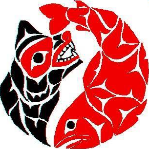 Job PostingSEMÁ:TH FIRST NATIONJob PostingPOSITION:Part Time GroundskeeperHOURS:6-9 Hours per week – 2-3 hours per day, 3 days per week TERM:PermanentSALARY$20.00 per hourREPORTS TO:Phil Bangma – KBP Construction ManagerPURPOSE & SUMMARYPURPOSE & SUMMARYThe Part Time Groundskeeper will provide part time labour at the newly established Kilgard Business Park. This labour includes watering the various lawns and other greenery every Monday, Wednesday, and Friday when necessary as well as ensuring the grounds are clean and free of garbage and other debris. During the winter season the Part Time Groundskeeper will be responsible for clearing snow and ice from the entrances to each of the units at Kilgard Business Park. The Part Time Groundskeeper will report directly to the Kilgard Business Park Construction Manager.The Part Time Groundskeeper will provide part time labour at the newly established Kilgard Business Park. This labour includes watering the various lawns and other greenery every Monday, Wednesday, and Friday when necessary as well as ensuring the grounds are clean and free of garbage and other debris. During the winter season the Part Time Groundskeeper will be responsible for clearing snow and ice from the entrances to each of the units at Kilgard Business Park. The Part Time Groundskeeper will report directly to the Kilgard Business Park Construction Manager.2.0 DUTIES & RESPONSIBILITIES2.0 DUTIES & RESPONSIBILITIESEnsuring the grounds are clean and free from garbage and debris;Ensuring the lawns and areas of greenery are watered when necessary;Providing snow/ice removal from storefronts as necessary;Other duties as assigned.Ensuring the grounds are clean and free from garbage and debris;Ensuring the lawns and areas of greenery are watered when necessary;Providing snow/ice removal from storefronts as necessary;Other duties as assigned.3.0 QUALIFICATIONS3.0 QUALIFICATIONSHigh School Diploma;Valid Class 5 BC Driver’s License;Completion of RCMP and Province of BC Criminal Records Checks.High School Diploma;Valid Class 5 BC Driver’s License;Completion of RCMP and Province of BC Criminal Records Checks.SKILLS/ABILITIESSKILLS/ABILITIESAbility to effectively plan and manage time wisely;Attention to detail;High professional and ethical standards;Experience in landscaping or land maintenance is an asset;Experience in working with First nations communities and/or organizations an asset;Ability to develop and maintain effective working relationships with peers, managers, community       members;Ability to work independently and self-manage.Ability to effectively plan and manage time wisely;Attention to detail;High professional and ethical standards;Experience in landscaping or land maintenance is an asset;Experience in working with First nations communities and/or organizations an asset;Ability to develop and maintain effective working relationships with peers, managers, community       members;Ability to work independently and self-manage.TO APPLY:TO APPLY:Please email your cover letter & resume to Human.Resources@sumasfirstnation.comDeadline:  Until position is filled.Please email your cover letter & resume to Human.Resources@sumasfirstnation.comDeadline:  Until position is filled.